МАДОУ «Шихазанский детский сад №1 «Искорка» комбинированного вида Канашского района Чувашской РеспубликиКонспект занятияпо образовательной области «Речевое развитие»Тема: «Поговорим о временах года»Подготовила учитель-логопед высшей категории Федорова Татьяна ВалентиновнаЗадачи: Продолжать формировать представления о сезонных явлениях в природе в разное время года;Сравнивать явления природы по признакам различия и сходства;Участвовать в коллективном составлении рассказа по получившимся картинам о временах года;Участвовать в диалоге при обсуждении прослушанного рассказа;Показать своеобразие, неповторимость, красоту каждого времени года;Развивать речь, слуховое восприятие, мышление, творческие навыки;Совершенствовать чувство музыкального ритма и слухо-моторной координации под музыку;Воспитывать чувство прекрасного, любви к природе, родному краю, творческой активности.Оборудование: Картина «Что перепутал художник», листы с изображением четырех времен года без сюжета, предметные картинки на магнитах (соответствующие временам года: солнце, цветы, сугробы, тучи, снежинки и т.д.), мольберты, чудесный мешочек, фишки четырех цветов.Предварительная работа: Рассматривание иллюстраций с изображением времен года; чтение литературных произведений о временах года; дидактические игры; «Определи последовательность», «Скажи правильно», «Какое время года?», словесные игры: «Доскажи словечко», «Какая погода?», загадки, наблюдения в природе.Ход занятияЛогопед :  Ребята, скажите пожалуйста, к Вам домой приходят гости?(Ответы детей)Логопед : Но, сегодня, гостей принимает наш детский сад.Встанем мы все с вами дружно,Поздороваться нам нужноСкажем всем мы «Здравствуйте!»Улыбки подарим гостям.И удачи пожелаем всем нам!Логопед : Вчера был такой замечательный день, что мне захотелось написать картину о природе. Она мне очень понравилась. Показать Вам. Что у меня получилось?Дети:- Да.(Все дружно начинают рассматривать картину и замечают. Что на картине все перепутано). Если дети испытывают затруднения, логопед задает наводящие вопросы по картине.Логопед: -Что вы сейчас назвали? (Признаки времен года)- Назовите. Сколько у нас времен года? (четыре- лето, осень, зима, весна)Логопед:- Чтобы проверить, хорошо ли Вы знаете времена года, мы сыграем  в игру «Хитрые вопросы».( Логопед задает детям вопросы, но вместо ответов да или нет, они должны выполнить определенные движения. На ответ – да, одновременно погладить себя по голове и животику; на слово – нет, изображать плач)..Вопросы:- Сентябрь, октябрь, ноябрь – это летние месяцы?- Если начинают опадать листья, наступает весна?- Летом девочки и мальчики надевают теплые шапки, теплые сапоги, шубы и отправляются кататься на санках?- Осенью на деревьях распускаются ярко-зеленые листочки?- Зимой мы любим купаться и загорать, любоваться цветами и собирать ягоды?- Весной возвращаются перелетные птицы?- Осенью идут холодные дожди, желтеют и опадают листья?- Зимой люди надевают футболки, шорты. Сарафаны?- Осень - прекрасное время года?Логопед:- Молодцы ребята. Вы очень много знаете о временах года.Логопед:- Скажите пожалуйста. Какое время года у нас сейчас?(Ответы детей)Логопед:- А перед осенью. Какое время года?              - А перед летом?- А после осени? (дети перечисляют времена года)Логопед: Ребята, у Вас есть любимое время года? (Ответы детей)-  Почему именно оно…?Логопед: Мы с Вами тоже можем создать свою картину. Но, прежде чем приступить к заданию, каждый из Вас вынет из мешочка фишку. Цвет фишки будет соответствовать определенному времени года. Например, белый цвет будет соответствовать зиме, зеленый – весне, красный – лету, желтый осени. ( Детям предлагается по одному вытащить из мешочка цветные фишки, соответствующие временам года).Логопед: Внимательно посмотрите на свои фишки и на столы. Ваша задача, подойти к столу соответствующему цвету вашей фишки, правильно выбрать признаки вашего времени года и приклеить на картинку (картинки-магниты).Логопед: - Готовы? Тогда, за работу!(Дети начинают работать в микрогруппах, находя признаки времен года и располагая их на своих картинах, подходя к мольбертам)Логопед: Теперь посмотрим, все ли справились с заданием?- Молодцы ребята! Ничего не перепутали.А сейчас мы отдохнем - физминутку проведем.Физминутка:- Смотрите на меня и повторяйте движения за мнойВетер подул (губы в трубочку — дуем)Листья зашуршали (трут ладошки)Ежик уснул (складывают руки под голову)Дождь заморосил (стучат пальчиками по столу)Птицы полетели……(машут ладошками)- Запомнили? А теперь я говорю а вы показываете…Ветер подул, ежик уснул и т.д.(После физминутки логопед предлагает детям расположиться полукругом вокруг мольберта на подушечках).Логопед в качестве образца, предлагает детям послушать свой рассказ.Мое любимое время года – осень. Часто идет дождь. Листья на деревьях меняют свою окраску. Когда дует сильный ветер, они летят с деревьев, начинается листопад. Птицы улетают в теплые края. Люди собирают выращенный урожай овоще и фруктов. Мне очень нравится осень.Логопед: Кто расскажет о своем времени года глядя на картины.(Дети по очереди подходят к мольбертам и составляют рассказ).Логопед:- Молодцы ребята, интересные рассказы у Вас получились.- Чтобы отдохнуть. Послушайте музыку и постарайтесь показать движения, которые навеяла на Вас музыка?(Звучат отрывки произведения Вивальди из альбома «Времена года»).В конце занятия логопед предлагает детям оценить свою работу, взяв с подноса кружок определенного цвета (рефлексия). Дети сигналят кружочками.Синий – не понравилось, не интересноЖелтый – понравилось все, интересноКрасный – остались вопросы?Дети вместе с логопедом обсуждают свой выбор.Приложение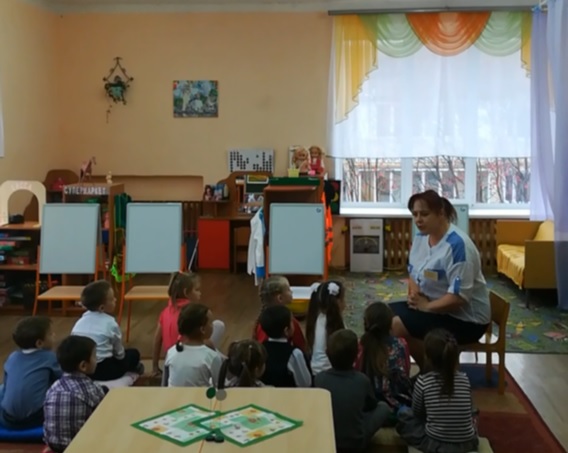 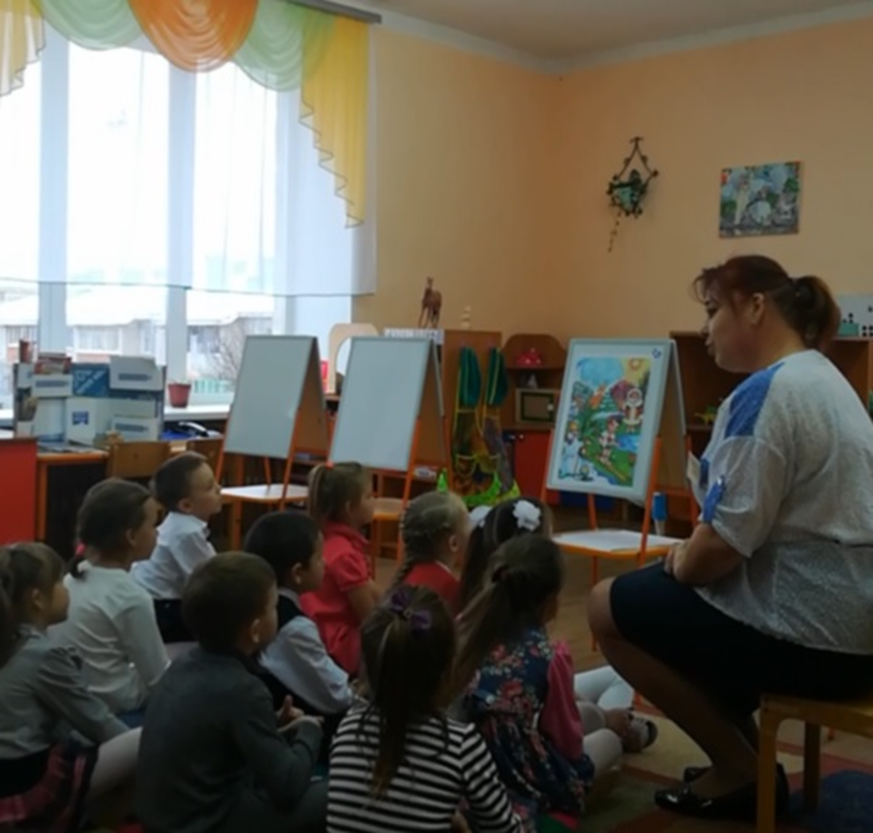 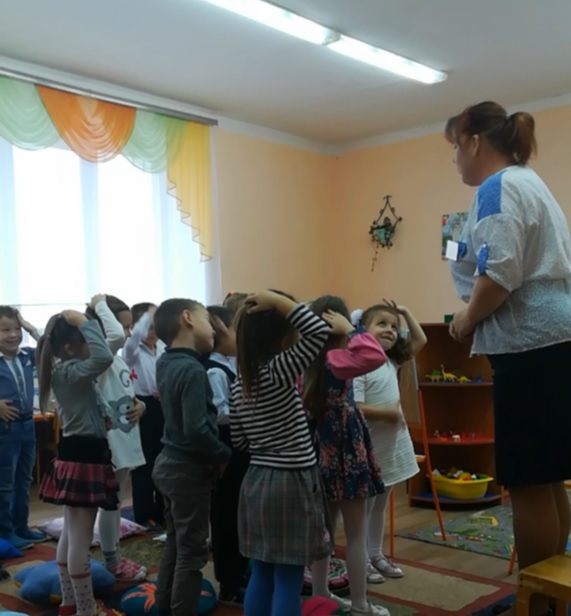 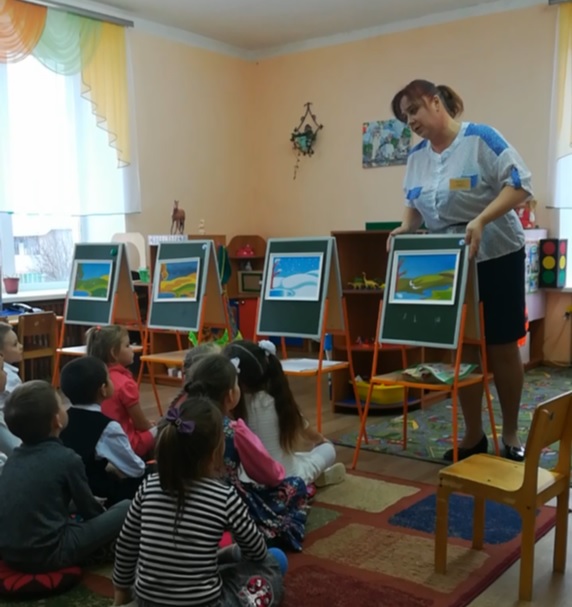 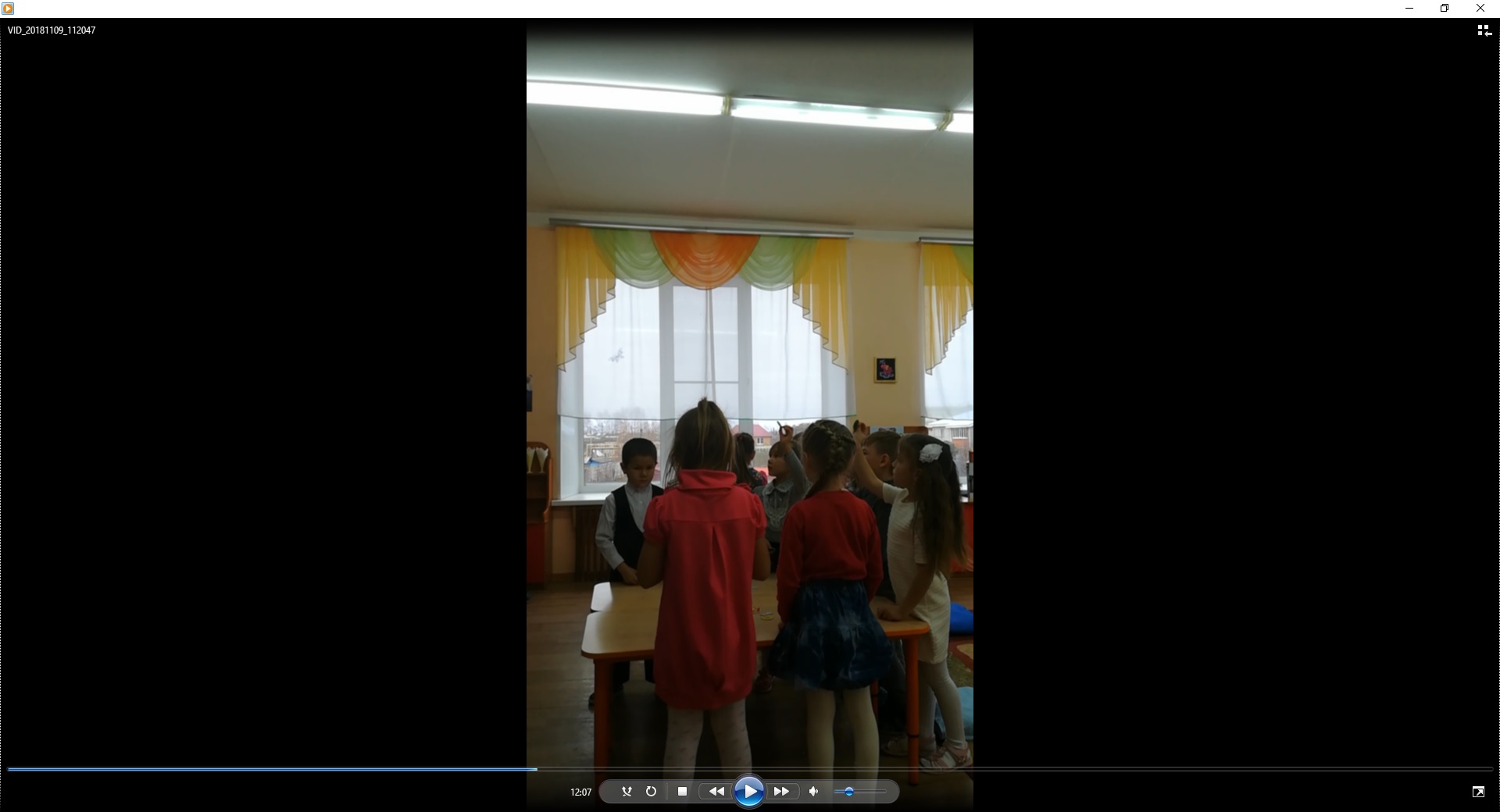 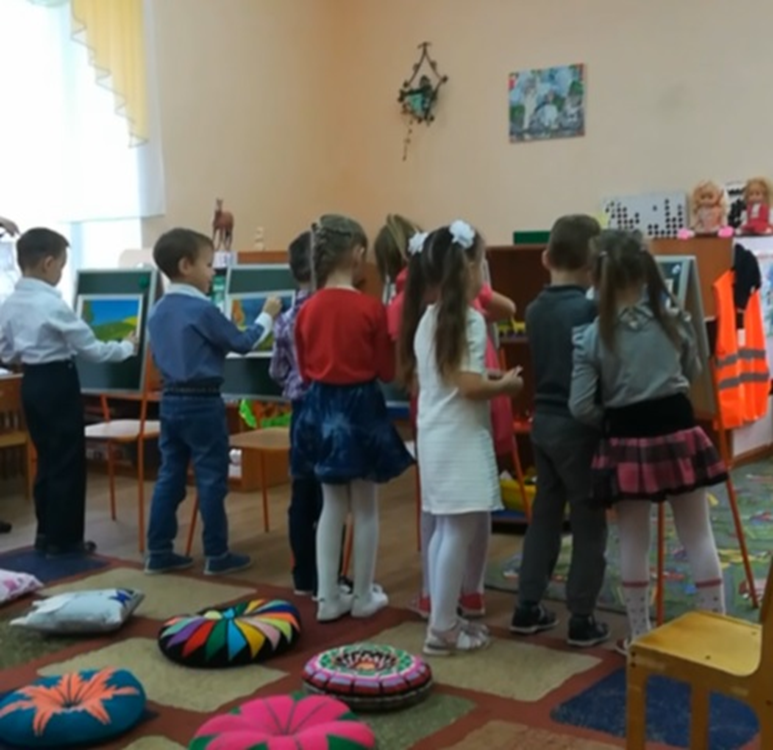 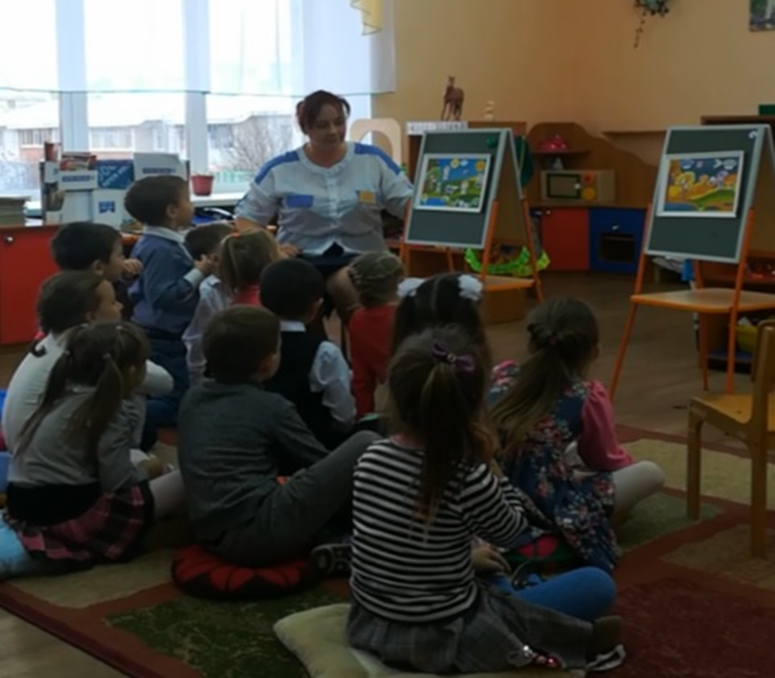 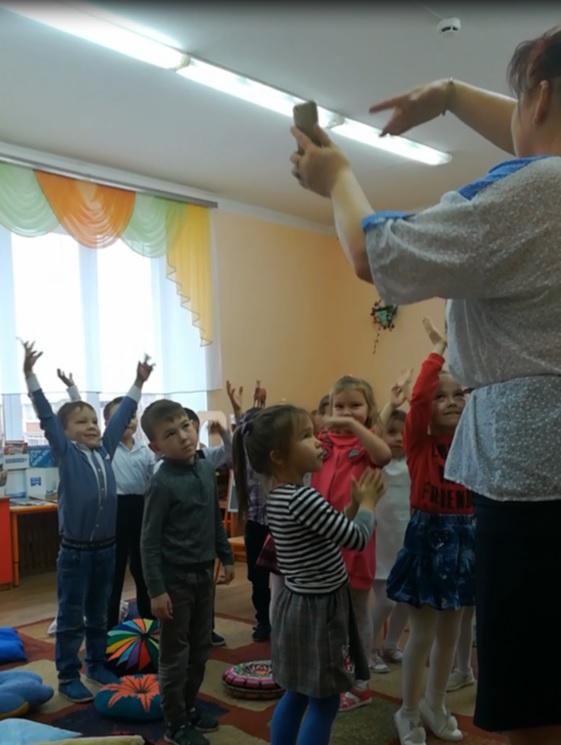 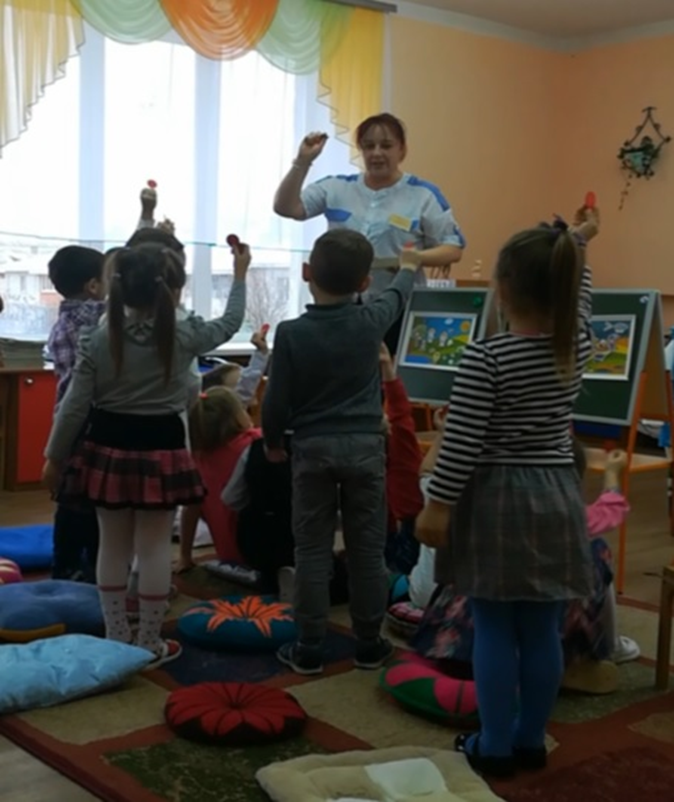 